Summary of Benefits and Coverage: What this Plan Covers & What You Pay for Covered Services	Coverage Period: 01/01/2024-12/31/2024County of Callaway Employee Benefits Plan: PPO Plan                                                                                      Coverage for: Individual/Family | Plan Type: PPO	Excluded Services & Other Covered Services:Your Rights to Continue Coverage: There are agencies that can help if you want to continue your coverage after it ends. The contact information for those agencies is: Department of Labor’s Employee Benefits Security Administration at 1-866-444-EBSA (3272) or www.dol.gov/ebsa/healthreform. Other coverage options may be available to you, too, including buying individual insurance coverage through the Health Insurance Marketplace. For more information about the Marketplace, visit www.HealthCare.gov or call 1-800-318- 2596.Your Grievance and Appeals Rights: There are agencies that can help if you have a complaint against your plan for a denial of a claim. This complaint is called a grievance or appeal. For more information about your rights, look at the explanation of benefits you will receive for that medical claim. Your plan documents also provide complete information on how to submit a claim, appeal, or a grievance for any reason to your plan. For more information about your rights, this notice, or assistance, contact: the Plan Administrator at 573-642-0750 or the Department of Labor’s Employee Benefits Security Administration at 1-866-444-EBSA (3272) or www.dol.gov/ebsa/healthreform.Does this plan provide Minimum Essential Coverage? Yes.Minimum Essential Coverage generally includes plans, health insurance available through the Marketplace or other individual market policies, Medicare, Medicaid, CHIP, TRICARE, and certain other coverage. If you are eligible for certain types of Minimum Essential Coverage, you may not be eligible for the premium tax credit.Does this plan meet the Minimum Value Standards? Yes.If your plan doesn’t meet the Minimum Value Standards, you may be eligible for a premium tax credit to help you pay for a plan through the Marketplace.About these Coverage Examples:The plan’s overall deductible 	$1,250	Specialist copayment	$60	Hospital (facility) coinsurance	20%	Other coinsurance	20%This EXAMPLE event includes services like:Specialist office visits (prenatal care)Childbirth/Delivery Professional ServicesChildbirth/Delivery Facility ServicesDiagnostic tests (ultrasounds and blood work)Specialist visit (anesthesia)The plan’s overall deductible 	$1,250	Specialist copayment	$60	Hospital (facility) coinsurance	20%	Other coinsurance	20%This EXAMPLE event includes services like:Primary care physician office visits (including disease education)Diagnostic tests (blood work)Prescription drugsDurable medical equipment (glucose meter)The plan’s overall deductible 	$1,250	Specialist copayment	$60	Hospital (facility) coinsurance	20%	Other coinsurance	20%This EXAMPLE event includes services like:Emergency room care (including medical supplies)Diagnostic test (x-ray)Durable medical equipment (crutches)Rehabilitation services (physical therapy)	The plan would be responsible for the other costs of these EXAMPLE covered services.	The Summary of Benefits and Coverage (SBC) document will help you choose a health plan. The SBC shows you how you and the plan would share the cost for covered health care services. NOTE: Information about the cost of this plan (called the premium) will be provided separately. This is only a summary. For more information about your coverage, or to get a copy of the complete terms of coverage, call 1-312-906-8080 or go to www.alliedbenefit.com. For general definitions of common terms, such as allowed amount, balance billing, coinsurance, copayment, deductible, provider, or other underlined terms, see the Glossary. www.alliedbenefit.com or call 1-312-906-8080 to request a copy.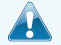 Important QuestionsAnswersWhy This Matters:What is the overall deductible?For network providers $1,250 person / $3,750 family; for out- of-network providers $2,500 person / $7,500 family Generally, you must pay all of the costs from providers up to the deductible amount before this plan begins to pay. If you have other family members on the plan, each family member must meet their own individual deductible until the total amount of deductible expenses paid by all family members meets the overall family deductible.Are there services covered before you meet your deductible?Yes. Prescription drugs, in-network preventive care, routine eye exams, in-network physician/specialist visits, in-network urgent care visits, in-network physical/occupational/speech therapy, outpatient chemotherapy and radiation, outpatient/office/independent laboratory routine and diagnostic tests, radiology and pathology administration and interpretation services, and renal dialysis are covered before you meet your deductible.  This plan covers some items and services even if you haven’t yet met the deductible amount. But a copayment or coinsurance may apply. For example, this plan covers certain preventive services without cost sharing and before you meet your deductible. See a list of covered preventive services at https://www.healthcare.gov/coverage/preventive-care-benefits/.Are there other deductibles for specific services?There are no other specific deductibles.You don’t have to meet deductibles for specific services.What is the out-of-pocket limit for this plan?For network providers $4,500 individual / $13,500 family; Unlimited for out- of-network providers The out-of-pocket limit is the most you could pay in a year for covered services. If you have other family members in this plan, they have to meet their own out-of-pocket limits until the overall family out-of-pocket limit has been met.What is not included in the out-of-pocket limit?Penalties for failure to obtain precertification/preauthorization, services in excess of Plan maximums or limits, premiums, balance-billing charges, and health care this plan doesn’t cover.Even though you pay these expenses, they don’t count toward the out-of-pocket limit. Will you pay less if you use a network provider?Yes. See www.alliedbenefit.com or call 1-312-906-8080 for a list of network providers.This plan uses a provider network. You will pay less if you use a provider in the plan’s network. You will pay the most if you use an out-of-network provider, and you might receive a bill from a provider for the difference between the provider’s charge and what your plan pays (balance billing). Be aware, your network provider might use an out-of-network provider for some services (such as lab work). Check with your provider before you get services.Do you need a referral to see a specialist?No.You can see the  you choose without a . All copayment and coinsurance costs shown in this chart are after your deductible has been met, if a deductible applies.Common Medical EventServices You May NeedWhat You Will PayWhat You Will PayLimitations, Exceptions, & Other Important InformationCommon Medical EventServices You May NeedNetwork Provider(You will pay the least)Out-of-Network Provider(You will pay the most)Note: Generally, payment of Out-of-Network professional services will be limited to 135% of the Medicare fee schedule, and payment of Out-of-Network facility services will be limited to 175% of the Medicare fee schedule.  Some exceptions may apply. See the “Out-of-Network Benefits” section of the SPD for more information.Limitations, Exceptions, & Other Important InformationIf you visit a health care provider’s office or clinicPrimary care visit to treat an injury or illness$30 copay/office visit, deductible does not apply; $15 copay/chiropractic visit, deductible does not apply; $30 copay for outpatient chemotherapy and radiation, deductible does not apply; and 20% coinsurance for other physician services40% coinsuranceDoes not include DME and Orthotics. Limited to general practice, family practice, OB/GYN, internal medicine, osteopaths, pediatricians, nurse practitioners, physician assistants and mental health providers. 
Chiropractic coverage is limited to 20 visits.  Preauthorization is recommended for radiation treatments and chemotherapeutic drugs. See Plan Document for other services.If you visit a health care provider’s office or clinicSpecialist visit$60 copay/office visit, deductible does not apply 40% coinsuranceDoes not include DME and Orthotics. See Plan Document for other services.If you visit a health care provider’s office or clinicPreventive care/screening/immunizationNo charge, deductible does not apply40% coinsuranceRoutine labs and x-rays are covered for Callaway County Health Department and Quest Diagnostics at no charge.You may have to pay for services that aren’t preventive. Ask your provider if the services needed are preventive. Then check what your plan will pay for.If you have a testDiagnostic test (x-ray, blood work)$30 copay per service, deductible does not apply40% coinsuranceDoes not include emergency room diagnostic services.  No charge, deductible does not apply for services performed at Callaway County Health Department and Quest Diagnostics.If you have a testImaging (CT/PET scans, MRIs)$30 copay per service, deductible does not apply40% coinsurancePreauthorization is recommended for certain services.  If you need drugs to treat your illness or conditionMore information about prescription drug coverage is available at www.smithrx.comGeneric drugs (Tier 1)$10 copay/prescription (retail)
$30 copay/prescription (extended retail and mail-order)$10 copay/prescription (retail)
$30 copay/prescription (extended retail and mail-order)Covers up to a 30-day supply (retail prescription); 90-day supply (extended retail and mail order prescription). Deductible does not apply. Once the Out-of-Pocket Maximum has been met, prescription drugs shall be covered at 100% for the remainder of the calendar year. 
*See Plan Document for non-use of generic drug penalty.If you need drugs to treat your illness or conditionMore information about prescription drug coverage is available at www.smithrx.comPreferred brand drugs (Tier 2) and Non-preferred brand drugs (Tier 3)$50 copay/prescription (retail)
$150 copay/prescription (extended retail and mail-order)$50 copay/prescription (retail)
$150 copay/prescription (extended retail and mail-order)Covers up to a 30-day supply (retail prescription); 90-day supply (extended retail and mail order prescription). Deductible does not apply. Once the Out-of-Pocket Maximum has been met, prescription drugs shall be covered at 100% for the remainder of the calendar year. 
*See Plan Document for non-use of generic drug penalty.If you need drugs to treat your illness or conditionMore information about prescription drug coverage is available at www.smithrx.comSpecialty drugs (Tier 4)25% copay/prescription25% copay/prescriptionCovers up to a 30-day supply (retail prescription); 90-day supply (extended retail and mail order prescription). Deductible does not apply. Once the Out-of-Pocket Maximum has been met, prescription drugs shall be covered at 100% for the remainder of the calendar year. 
*See Plan Document for non-use of generic drug penalty.If you have outpatient surgeryFacility fee (e.g., ambulatory surgery center)20% coinsurance40% coinsurancePreauthorization is recommended for certain services.  If you have outpatient surgeryPhysician/surgeon fees20% coinsurance40% coinsuranceNoneIf you need immediate medical attentionEmergency room care 20% coinsurancePaid same as in-networkNoneIf you need immediate medical attentionEmergency medical transportation20% coinsurance20% coinsurancePreauthorization is recommended for certain services.  If you need immediate medical attentionUrgent care$30 copay/office visit, deductible does not apply40% coinsuranceDoes not include DME and Orthotics.If you have a hospital stayFacility fee (e.g., hospital room)20% coinsurance40% coinsurancePreauthorization is recommendedIf you have a hospital stayPhysician/surgeon fees20% coinsurance40% coinsuranceNone.If you need mental health, behavioral health, or substance abuse servicesOutpatient services$30 copay/office visit, deductible does not apply, and 20% coinsurance for other outpatient services 40% coinsuranceNoneIf you need mental health, behavioral health, or substance abuse servicesInpatient services20% coinsurance40% coinsuranceNoneIf you are pregnantOffice visits$30 copay/office visit, deductible does not apply40% coinsuranceCost sharing does not apply for preventive services. Depending on the type of services, a coinsurance may apply. Maternity care may include tests and services described elsewhere in the SBC (i.e., ultrasound). Preauthorization is recommendedIf you are pregnantChildbirth/delivery professional services20% coinsurance40% coinsuranceCost sharing does not apply for preventive services. Depending on the type of services, a coinsurance may apply. Maternity care may include tests and services described elsewhere in the SBC (i.e., ultrasound). Preauthorization is recommendedIf you are pregnantChildbirth/delivery facility services20% coinsurance40% coinsuranceCost sharing does not apply for preventive services. Depending on the type of services, a coinsurance may apply. Maternity care may include tests and services described elsewhere in the SBC (i.e., ultrasound). Preauthorization is recommendedIf you need help recovering or have other special health needsHome health care20% coinsurance40% coinsurance60 visits per calendar year. Preauthorization is recommendedIf you need help recovering or have other special health needsRehabilitation services$15 copay/visit, deductible does not apply40% coinsurancePhysical and occupational therapy: limited to a combined maximum of 20 visits of office and outpatient facility services per calendar year. Speech therapy: limited to 20 visit maximum per calendar year.If you need help recovering or have other special health needsHabilitation services$15 copay/visit, deductible does not apply40% coinsurancePhysical and occupational therapy: limited to a combined maximum of 20 visits of office and outpatient facility services per calendar year. Speech therapy: limited to 20 visit maximum per calendar year.If you need help recovering or have other special health needsSkilled nursing care20% coinsurance40% coinsurance60 days per calendar year. Preauthorization is recommendedIf you need help recovering or have other special health needsDurable medical equipment20% coinsurance40% coinsurancePreauthorization is recommended for certain services.  If you need help recovering or have other special health needsHospice services20% coinsurance40% coinsurancePreauthorization is recommended  If your child needs dental or eye careChildren’s eye examNo charge, deductible does not applyNot coveredApplies from birth through age 5.If your child needs dental or eye careChildren’s glassesNot coveredNot coveredNot covered.If your child needs dental or eye careChildren’s dental check-upNot coveredNot coveredNot covered.Services Your Plan Generally Does NOT Cover (Check your policy or plan document for more information and a list of any other excluded services.)Services Your Plan Generally Does NOT Cover (Check your policy or plan document for more information and a list of any other excluded services.)Services Your Plan Generally Does NOT Cover (Check your policy or plan document for more information and a list of any other excluded services.)Cosmetic SurgeryDental Care (Adult)Dental check-ups (Child)Glasses (Child)Long Term Care Non-emergency care when traveling outside the U.S.Routine Foot CareOther Covered Services (Limitations may apply to these services. This isn’t a complete list. Please see your plan document.)Other Covered Services (Limitations may apply to these services. This isn’t a complete list. Please see your plan document.)Other Covered Services (Limitations may apply to these services. This isn’t a complete list. Please see your plan document.)Acupuncture Bariatric Surgery (limited to 1 procedure per lifetime)Chiropractic Care (limited to 20 visits per calendar year)Hearing Aids (limited to one hearing aid per hearing impaired ear every 3 Calendar YearsInfertility treatment (except promotion of conception)Private-duty nursing (limited to 60 visits (one per day) per calendar year)Routine eye care (Adult) - limited to one exam per Calendar Year.Weight Loss Programs (non-surgical obesity treatment limited to $5,000 per lifetime)This is not a cost estimator. Treatments shown are just examples of how this plan might cover medical care. Your actual costs will be different depending on the actual care you receive, the prices your providers charge, and many other factors. Focus on the cost-sharing amounts (deductibles, copayments and coinsurance) and excluded services under the plan. Use this information to compare the portion of costs you might pay under different health plans. Please note these coverage examples are based on self-only coverage.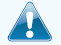 Total Example Cost$12,700In this example, Peg would pay:Cost SharingCost SharingDeductibles$1,250Copayments$0Coinsurance$2,000What isn’t coveredWhat isn’t coveredLimits or exclusions$60The total Peg would pay is$3,310Total Example Cost$5,600In this example, Joe would pay:Cost SharingCost SharingDeductibles$0Copayments$1,700Coinsurance$0What isn’t coveredWhat isn’t coveredLimits or exclusions$20The total Joe would pay is$1,720Total Example Cost$2,800In this example, Mia would pay:Cost SharingCost SharingDeductibles$1,250Copayments$200Coinsurance$100What isn’t coveredWhat isn’t coveredLimits or exclusions$0The total Mia would pay is$1,550